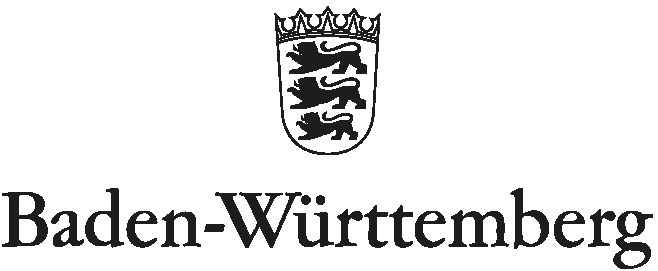 STAATLICHES SCHULAMT FREIBURGAntrag: Zur Einschulung aus dem SchulkindergartenTeil 1: Von den Erziehungsberechtigten auszufüllenAntrag der Erziehungsberechtigten zur Prüfung des Anspruchs auf ein sonderpädagogisches Bildungsangebotgemäß Schulgesetz von Baden-Württemberg § 82 Feststellung des Anspruchsund SBA-VO, § 4Hiermit beantragen wir die Prüfung des Anspruchs auf ein Sonderpädagogisches Bildungsangebot für unser Kind Angaben zur Person des KindesName, Vorname(n)	  Mädchen		  Junge	  diversgeb. am: 	
Nationalität:	Zurückstellung vom Schulbesuch im Jahr:	Erziehungsberechtigt sind/ist:  beide Elternteile        Mutter        Vater          weitere gesetzliche Vertretung**Im Falle einer Vormundschaft oder Ergänzungspflegschaft bitte eine Bestallungsurkunde beifügen2. Aktuelle Adresse des / der Erziehungsberechtigten ggf. weitere gesetzliche VertretungErziehungsberechtigter 1Name, Vorname:  Straße / Hausnummer:  PLZ / Ort:  Tel.-Nr.:  .E-Mail:  Erziehungsberechtigter 2Name, Vorname:  Straße / Hausnummer:  .PLZ / Ort:  .Tel.-Nr.:  .E-Mail:  Weitere gesetzliche VertretungName, Vorname:  Straße / Hausnummer:  PLZ / Ort:  .Tel.-Nr.:  E-Mail: Vorschulische Einrichtungen und SchuleAnschrift der aktuell besuchten vorschulischen EinrichtungEinrichtung:	Zeitraum:	Ansprechpartner:	weitere bisher besuchte vorschulische Einrichtung(en)Einrichtung:	Zeitraum:	Ansprechpartner:	Einrichtung:	Zeitraum:	Ansprechpartner:	Name der zuständigen Grundschule:4. Bisherige eingeschaltete Fachdienste / andere Partner
z. B. Frühförderung, Eingliederungshilfe, Therapeuten, Sozialpädiatrisches Zentrum (SPZ), Kinderklinik, Gesundheitsamt, Jugendhilfe, Erziehungsberatungsstelle …Partner/Stelle:	Ansprechpartner/in:	Zeitraum: Wann war der Partner tätig?	Liegt ein Bericht vor? 		ja			neinwenn ja Datum:	Partner/Stelle:	Ansprechpartner/in:	Zeitraum: Wann war der Partner tätig?	Liegt ein Bericht vor? 		ja			neinwenn ja Datum:	Partner/Stelle:	Ansprechpartner/in:	Zeitraum: Wann war der Partner tätig?	Liegt ein Bericht vor? 		ja			neinwenn ja Datum:	5. Beratung über mögliche Bildungsangebote	Die Lehrkraft der Sonderpädagogik im SKG hat umfassend über die möglichen Bildungsangebote an allgemeinen Schulen (inklusives Bildungsangebot) und sonderpädagogischen Bildungs- und Beratungszentren (Angebot im SBBZ; kooperative Organisationsform) beraten.	Die Erziehungsberechtigten wurden über die nächsten Schritte nach der Ausübung des Wahlrechts informiert.6. Verlängerung der Schulkindergartenzeit um ein Jahr	Die Erziehungsberechtigten wünschen eine Verlängerung der Schulkindergartenzeit um ein Jahr.7. Wird der Anspruch auf ein sonderpädagogisches Bildungsangebot festgestellt wünschen wir/ wünsche ich zum aktuellen Zeitpunkt die Beschulung an (bitte ankreuzen)    der allgemeinen Schule (Inklusion)    einem Sonderpädagogischen Bildungs- und Beratungszentrum (SBBZ)falls angeboten: einer kooperativen Organisationsform eines SBBZ an der allgemeinen Schule8. Unterschrift der Erziehungsberechtigten      Der Antrag sollte bis spätestens 20.12. eines jeden Jahres gestellt werden.___________________________________________________________________Ort, Datum 		    Unterschrift ErziehungsberechtigteEinwilligung in die Datenverarbeitung und -weitergabeEntbindung von der ärztlichen Schweigepflicht 	Ich willige/ wir willigen ein, dass das Staatliche Schulamt Freiburg meine/ unsere personenbezogenen Daten und die des o. g. Kindes zum Zweck der Prüfung und Feststellung des Anspruchs auf ein sonderpädagogisches Bildungsangebot und des geeigneten Lernortes nach den jeweiligen datenschutzrechtlichen Bestimmungen elektronisch in einer zentralen Datenbank verarbeitet. Zugriff auf diese Daten haben nur definierte Mitarbeiter des Staatlichen Schulamts Freiburg sowie die von diesem mit der sonderpädagogischen Diagnostik beauftragte Lehrkraft für Sonderpädagogik. Ich kann beim Staatlichen Schulamt Freiburg Auskunft über die gespeicherten Daten und die Berichtigung unrichtiger Daten verlangen. Meine/ unsere Angaben zum Antrag sind freiwillig. Liegen der Schule jedoch konkrete Hinweise auf einen Anspruch auf ein sonderpädagogisches Bildungsangebot vor und wird von mir/ uns kein Antrag gestellt, ist der Antrag von der Schule beim Staatlichen Schulamt zu stellen. 	Ich bin/ wir sind damit einverstanden, dass das Staatliche Schulamt Freiburg und die von diesem beauftragte Lehrkraft für Sonderpädagogik Daten, Informationen, Befunde und Gutachten über mein/ unser Kind zum Zweck der Prüfung und Feststellung des Anspruchs auf ein sonderpädagogisches Bildungsangebot und des geeigneten Lernortes bei folgenden Stellen anfordern, besprechen, austauschen und in der zentralen Datenbank speichern darf. Die Mitarbeiterinnen und Mitarbeiter sind verpflichtet, die Informationen vertraulich zu behandeln.behandelnder Arzt (s. u. ausdrückliche Einwilligung): Kinderklinik, SPZ (s. u. ausdrückliche Einwilligung): Träger der Eingliederungshilfe (Jugendamt/ Sozialamt): (Schul-) Kindergarten: Grundschulförderklasse: Sonderpädagogische Beratungsstelle Frühförderung/ Interdisziplinäre Frühförde-     rung/ Therapeuten Bitte kreuzen Sie an, für welche Stellen Ihre Einwilligung gelten soll.Ich willige/ wir willigen ausdrücklich ein, dass dabei Daten über die Gesundheit meines/ unseres Kindes wie vorstehend beschrieben verarbeitet werden dürfen.Ich bin/ wir sind einverstanden, dass bei Bedarf an Leistungen der Eingliederungshilfe sonderpädagogische Berichte an das zuständige Amt zum Zweck der Genehmigung einer Kostenübernahme weitergegeben werden.Diese Einwilligung/en kann/ können verweigert werden. Ferner kann eine einmal erteilte Einwilligung widerrufen werden. Ort, Datum 				Unterschrift(en) Erziehungsberechtigte 	*Im Falle einer Vormundschaft oder Ergänzungspflegschaft bitte eine Bestallungsurkunde beifügen.Information bei Erhebung und Verarbeitung von personenbezogenen Daten zum Verbleib bei den ErziehungsberechtigtenMit diesem Merkblatt wird der Informationspflicht gem. Art. 13 und 14 der Datenschutz-Grundverordnung (DSGVO) entsprochen. • Namen und Kontaktdaten des für die Datenverarbeitung Verantwortlichen (ggf. auch seines Vertreters): Staatliches Schulamt FreiburgOltmannsstraße 2279100 FreiburgHeiko Vollmer (Schulrat Sonderpädagogische Bildungs- und Beratungszentren)Heiko.Vollmer@ssa-fr.kv.bwl.de• Kontaktdaten des Datenschutzbeauftragten: Staatliches Schulamt FreiburgBehördlicher DatenschutzbeauftragterOltmannsstraße 2279100 FreiburgDatenschutz@ssa-fr.kv.bwl.de• Zwecke der Datenverarbeitung: Klärung des Bedarfs zur Prüfung des Anspruchs auf ein sonderpädagogisches Bildungsangebot• Rechtsgrundlage für die Datenverarbeitung: Die personenbezogenen Daten Ihres Kindes werden auf der Grundlage der jeweils erteilten Einwilligung verarbeitet. • Empfänger oder Kategorien von Empfängern der personenbezogenen Daten: Schulrat/rätin Sonderpädagogik und Pädagogische Mitarbeiter*Innen des Staatlichen Schulamts Lehrkraft der Sonderpädagogik, die mit Klärung des Bedarfs beauftragt wurdezuständiges Amt bei Bedarf an Leistungen der Eingliederungshilfe/Jugendamt • Speicherdauer der personenbezogenen Daten oder Kriterien für die Festlegung dieser Dauer: Solange Verfahren der Prüfung und des Anspruchs auf ein sonderpädagogisches Bildungsangebot andauert • Sie haben folgende Betroffenenrechte: das Recht auf Auskunft gegenüber dem Verantwortlichen über die betreffenden personenbezogenen Daten (Art. 15 DSGVO), das Recht auf Berichtigung der sie betreffenden unrichtigen personenbezogenen Daten (Art. 16 DSGVO), das Recht auf Löschung der sie betreffenden personenbezogenen Daten (Art. 17 DSGVO), das Recht auf Einschränkung der Verarbeitung (Art. 18 DSGVO), das Recht auf Datenübertragbarkeit (Art. 20 DSGVO), das Recht, eine erteilte Einwilligung jederzeit widerrufen zu können. Zudem besteht ein Beschwerderecht bei dem Landesbeauftragten für den Datenschutz.Teil 2: Vom Schulkindergarten auszufüllenMitwirken des Schulkindergartenszur Prüfung des Anspruchsauf ein sonderpädagogisches Bildungsangebotgemäß Schulgesetz von Baden-Württemberg § 82 und SBA-VO § 48. Angaben zur Person des KindesName, Vorname(n):  .	Mädchen		Junge		diversgeb. am: 		
Nationalität:	Erziehungsberechtigt sind/ist:		beide Elternteile		Mutter		Vater		weitere gesetzliche Vertretung**Im Falle einer Vormundschaft oder Ergänzungspflegschaft bitte eine Bestallungsurkunde beifügenZurückstellung vom Schulbesuch im Jahr:	.9. Aktuelle Adresse des / der Erziehungsberechtigten				   ggf. weitere gesetzliche VertretungErziehungsberechtigter 1Name, Vorname:  .Straße / Hausnummer:  PLZ / Ort:  Tel.-Nr.:                    E-Mail:Erziehungsberechtigter 2Name, Vorname:  Straße / Hausnummer:  PLZ / Ort:  Tel.-Nr.:  	E-Mail:  weitere gesetzliche VertretungName, Vorname:  Straße / Hausnummer:  PLZ / Ort:  Tel.-Nr.:  	 E-Mail:  10. Für die Erstellung des "Sonderpädagogischen Berichts" verantwortliche LehrkräfteName, Vorname, Dienstbezeichnung:	Institution:	Straße / Hausnummer:	PLZ / Ort:	Tel.-Nr.:	E-Mail:	Name, Vorname, Dienstbezeichnung:	Institution: 	Straße / Hausnummer:	PLZ / Ort:	Tel.-Nr.:		E-Mail:					11. Pädagogischer Bericht des SchulkindergartensEs soll dargelegt werden, ob und gegebenenfalls weshalb das Einschulungskind auch mithilfe sonderpädagogischer Beratung und Unterstützung die Bildungsziele der allgemeinen Schule voraussichtlich nicht erreichen kann.Aktuelle SituationDiagnostische Quellen (durchgeführte Diagnostik von / bis)Gesundheitszustand (ICD-10)medizinisch vorliegende DiagnoseBesonderheiten in der Entwicklung unter Berücksichtigung der Körperstrukturen und -funktionenz.B. Mentale Funktionen,  Stimm- und Sprechfunktion, Mundmotorik, Atmung, bewegungsbezogene Funktionen, Hören, Sehen, Wahrnehmungsverarbeitung, Immunsystem, Herzfunktion, Schmerzempfinden, ...11.1. Aktivität und Teilhabe Kognitive KompetenzenBeschreibung der Leistungen in den verschiedenen kognitiven Kompetenzen:z.B. Aufmerksamkeit, Konzentration, Merkfähigkeit, Abstraktionsfähigkeit, schlussfolgerndes Denken, Oberbegriffsbildung, Kategorien, Symbolverständnis, Orientierung in Raum und Zeit, Aufgabenverständnis, …ggf. Ergebnisse standardisierter TestverfahrenLernen- und Arbeitsverhaltenz.B. Spielentwicklung, Mitarbeit, Leistungsbereitschaft, Motivation, Neugierde, Anstrengungsbereitschaft, Selbständigkeit, Arbeitstempo, Genauigkeit, Ordnungsverhalten, Eigeninitiative, Interesse, Ablenkbarkeit, Umgang mit Anforderungen, Frustrationstoleranz, Umgang mit Fehlern, Angst vor Misserfolgen, Unruhe/ Bewegungsdrang, ….Körper / Motorik und Mobilitätz.B. Fein- / Grobmotorik, konditionelle und koordinative Fähigkeiten, Körperkonzept, Körperwahrnehmung, Körperspannung, motorische Eigenaktivität, Bewegungsmöglichkeiten (gehen, krabbeln, robben, klettern/steigen, rennen), …Emotionale und soziale Kompetenzenz.B. Stellung in der Gruppe, Kontakt (-aufnahme) und Verhalten zu Kindern und Erwachsenen, Verhalten in strukturierten und weniger strukturierten Situationen, Selbststeuerung/ impulsives Verhalten, Rückzug, Lenkbarkeit, Reizbarkeit, Durchsetzungsvermögen, Hilfsbereitschaft, Kompromissbereitschaft, Konfliktbewältigungsstrategien, Regelbewusstsein, Anpassung an veränderte Gruppensituationen / in der Öffentlichkeit, Wahrnehmung, soziale Situation, Störungsbewusstsein, Frustrationstoleranz, …Kommunikationsverhalten/ Sprache z.B. Blickkontakt, Sprechfreude, Sprechbeteiligung, zuhören können, Gefühle versprachlichen, Informationen erfragen, Anweisungen verstehen und ausführen, Stimmlautstärke, Redetempo, zusammenhängendes, zeitlich richtiges Erzählen, altersangemessener Wortschatz, deutliche Aussprache, Lautbildung, Satzbau, nonverbale Kommunikationsmöglichkeiten, ...Selbstständige Lebensführung/Selbstversorgungz.B. Essen, Trinken, Toilette benutzen, An- und Ausziehen, Gefahrenbewusstsein, … Vorläuferkompetenzen zum Schriftspracherwerbz.B. Phonologische Bewusstheit, Interesse an Symbolen und Schrift, Buchstabenkenntnis (Druckschrift)Pränumerische Kompetenzenz.B. Mengenerfassung/Mengeninvarianz, Reihenfolge (Seriation) Klassifikation,  Zahlwortreihe, Ziffernkenntnis, …11.2. Darstellung aktueller Kontextfaktoren unter Berücksichtigung förderlicher und hemmender Faktoren (zu Hause und/oder in der Kita)Relevante Personbezogene Faktoren z.B. erkennbare Stärken beim Kind: Motivation, Vorlieben, Interessen, …Familiäre Situationz.B. Familiäre Situation, Unterstützung durch wichtige Bindungs-und Bezugspersonen, Gesprächsbereitschaft, Vertrauenslage, Konsens zwischen  den Erziehungsberechtigten, Nachmittagsbetreuung, Verein, Therapien,…Vorhandensein von Diensten (Gesundheitsdienste, Sozialdienste)z.B. Anbindung an Kinderärzte, SPZ, Therapeuten, Familienhilfe, familienentlastende Dienste, Haushaltshilfe, Frühförderstellen, Eingliederungshilfe, Jugendhilfe, …Relevante Umweltfaktoren: Produkte, Ausrüstungen und technische Hilfsmittel (zum Vorbeugen, Lindern oder Ausgleich einer Behinderung)z.B. Gebrauchsgegenstände des Alltags, Lernmaterialien, Hilfsmittel zur Kommunikation, Mobilität, zum Ausgleich von Seh- und / oder Hörbeeinträchtigung, Barrierefreiheit,  Aktuelle Ziele der individuellen BildungsplanungHypothese/ErklärungsversuchWelche Vermutung haben Sie, wodurch sich die Beeinträchtigung in Aktivität und Teilhabe erklären lässt?  Abgeleiteter Bildungsbedarf für den schulischen Bereich und empfohlener Förderschwerpunkt12. Elterlicher Erziehungsplan Wünsche/ Vorstellungen bzgl. Schullaufbahn, Inklusion, Besuch SBBZ, Kooperative Organisationsform13. Informationen zum weiteren Verfahren	Die Inhalte des sonderpädagogischen Berichts wurden mit den Erziehungsberechtigten besprochen.	Es besteht Einigkeit über den abgeleiteten Bildungsbedarf des Kindes zwischen Erziehungsberechtigten und Schulkindergarten.	Es besteht keine Einigkeit über den abgeleiteten Bildungsbedarf des Kindes zwischen Erziehungsberechtigten und Schulkindergarten.14. Die zuständige Grundschule wurde über die Antragstellung informiert von (bitte ankreuzen)		  den Erziehungsberechtigten				dem SchulkindergartenUnterschrift:	 		Datum: 	(Lehrkraft Sonderpädagogik)Unterschrift:			Datum: 
	(Schulleitung SBBZ, falls Lehrkraft Sonderpädagogik vom SBBZ)Schweigepflichtsentbindung zum:Antrag auf Feststellung des Anspruchs auf ein sonderpädagogisches Bildungsangebot Schweigepflichtsentbindung zum:Antrag auf Feststellung des Anspruchs auf ein sonderpädagogisches Bildungsangebot Schweigepflichtsentbindung zum:Antrag auf Feststellung des Anspruchs auf ein sonderpädagogisches Bildungsangebot Name, Vorname(n)  Mädchen  Junge  diversgeb. am Erziehungsberechtigt sind/ist: beide Elternteile	 Mutter		 Vater		   weitere gesetzliche Vertretung*Erziehungsberechtigt sind/ist: beide Elternteile	 Mutter		 Vater		   weitere gesetzliche Vertretung*Erziehungsberechtigt sind/ist: beide Elternteile	 Mutter		 Vater		   weitere gesetzliche Vertretung*Bitte beachten: Teil 1 (Antrag der Erziehungsberechtigten) undTeil 2 (Mitwirkung des Schulkindergartens) möglichst gemeinsam einreichen